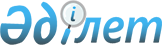 Об организации социальных рабочих мест в Аршалынском районе на 2012 годПостановление акимата Аршалынского района Акмолинской области от 20 марта 2012 года № А-121. Зарегистрировано Управлением юстиции Аршалынского района Акмолинской области 27 марта 2012 года № 1-4-203      Примечание РЦПИ:

      В тексте сохранена авторская орфография и пунктуация.

      В соответствии с Законами Республики Казахстан от 23 января 2001 года «О местном государственном управлении и самоуправлении в Республике Казахстан», от 23 января 2001 года «О занятости населения», постановлением Правительства Республики Казахстан от 19 июня 2001 года № 836 «О мерах по реализации Закона Республики Казахстан от 23 января 2001 года «О занятости населения», постановлением Правительства Республики Казахстан от 31 марта 2011 года № 316 «Об утверждении Программы занятости 2020», постановлением Правительства Республики Казахстан от 18 июля 2011 года № 815 «Об утверждении Правил организации и финансирования обучения, содействия в трудоустройстве лиц, участвующих в активных мерах содействия занятости и предоставления им мер государственной поддержки», в целях трудоустройства граждан, отнесенных к целевым группам населения, акимат Аршалынского района ПОСТАНОВЛЯЕТ:



      1. Организовать социальные рабочие места в Аршалынском районе на 2012 год.



      2. Утвердить перечень работодателей, организующих социальные рабочие места в Аршалынском районе на 2012 год:

      финансируемых из республиканского бюджета, согласно приложения 1;

      финансируемых из районного бюджета, согласно приложения 2.



      3. Контроль за исполнением настоящего постановления возложить на заместителя акима Аршалынского района Акшинеева Б.Т.



      4. Настоящее постановление вступает в силу со дня государственной регистрации в Департаменте юстиции Акмолинской области и вводится в действие со дня официального опубликования.      Аким Аршалынского района                   Е.Маржикпаев

Приложение 1     

к постановлению акимата

Аршалынского района  

от 20 марта 2012 года 

№ А-121         Перечень работодателей,

организующих социальные рабочие места

в Аршалынском районе на 2012 год,

финансируемых из средств республиканского бюджета

Приложение 2     

к постановлению акимата

Аршалынского района  

от 20 марта 2012 года 

№ А-121        Перечень работодателей,

организующих социальные рабочие места

в Аршалынском районе на 2012 год,

финансируемых из средств местного бюджета
					© 2012. РГП на ПХВ «Институт законодательства и правовой информации Республики Казахстан» Министерства юстиции Республики Казахстан
				№

п/пНаименование

работодателяПрофессия

(должность)Количество организованных социальных рабочих местПродолжительность работы в месяцахРазмер заработной

платы

в тенгеРазмер заработной платы, который будет компенсирован из средств государственного бюджета1.Крестьянское

хозяйство

«Родники»Механизатор

Водитель

Доярка-

телятница3652000260002.Индивидуальный

предприниматель

«Кузнецов»Слесарь-

сантехник

Сварщик

Механизатор

Водитель4652000260003.Индивидуальный

предприниматель

«Кулатаева

Р.А.»Водитель

Охранник-

истопник

Официант-

повар3652000260004.Индивидуальный

предприниматель

«Ефимов И.И.»Механизатор

Водитель

Кочегар3652000260005.Товарищество с

ограниченной ответственностью «Дорожник»Механизатор

Водитель3652000260006.Крестьянское хозяйство «Даулет»Водитель,

Продавец-

истопник2652000260007.Товарищество с ограниченной ответственностью «Компания

капитал»Водитель

Оператор ЭВМ Экскаваторщик

Электрик по ремонту автомобильного

оборудования

Газоэлектросварщик5652000260008.Индивидуальный предприниматель «Сыздыкова К.Ш»Продавец-

истопник,

Водитель2652000260009.Крестьянское хозяйство «Султан»Инженер

Кухрабочая

Повар

Водитель

Продавец56520002600010.Индивидуальный предприниматель «Оздоев М.М.»Водитель

Повар

Сварщик36520002600011.Индивидуальный предприниматель «Марченко Л.М.»Повар

Водитель36520002600012.Индивидуальный предприниматель «Крымкожина»Водитель

Продавец26520002600013.Индивидуальный

предприниматель

«Рафиков Р.И.»Программист

Водитель

Механик-

слесарь465200026000№

п/пНаименование

работодателяПрофессия

(должность)Количество организуемых социальных рабочих местПродолжительность

работы

в месяцахРазмер заработной платы в тенгеРазмер заработной

платы,

который

будет компенсирован из средств государственного бюджета1.Крестьянское

хозяйство

«Дам-Дар»Слесарь

Животновод

Сторож46В размере минимальной

заработной

платы50 % от минимальной заработной платы2.Крестьянское хозяйство «Серик»Механизатор

Повар Разнорабочий56В размере минимальной заработной

платы50 % от минимальной заработной платы3.Индивидуальный предприниматель «Елток»Рабочий

зеленого

хозяйства66В размере минимальной

заработной платы50 % от минимальной заработной платы4.Акционерное

общество

«КазШпал»Арматурщик

Формовщик

Сторож

Водитель136В размере минимальной заработной

платы50 % от минимальной заработной платы